CONSELHO REGIONAL DE FARMÁCIA DO ESTADO DO AMAPÁCRF-AP(  )Contratação de RT			(  )Registro de EstabelecimentoO(a) Profissional Farmacêutico(a):Vem requerer a responsabilidade técnica como:Com o seguinte horário de assistência:Junto ao estabelecimento:Cujo proprietário/representante legal, abaixo assinado, DECLARA ter conhecimento de que a omissão de qualquer informação ou declaração falsa no presente documento sujeitar-se-á à ação criminal pelo cometimento do crime de “falsidade ideológica” previsto no Art. 299 do Código Penal Brasileiro, declarando ainda que o horário de funcionamento é:Firmo o presente termo, perante o Conselho Regional de Farmácia do Estado do Amapá e no cumprimento do dever profissional, DECLARO, sob pena das sanções pertinentes, que prestarei efetiva assistência técnica diária ao estabelecimento acima no horário declarado, do qual assumo a responsabilidade técnica e demais compromissos para com o CRF/AP de acordo com o que dispõe as Leis 3.820/60 e 5.991/73, Decretos 74.170/74 e 85.878/81 e o Código de Ética da Profissão Farmacêutica e fico ciente de que incorrerei em infração aos dispositivos legais e regulamentares citados se não prestar assistência ao estabelecimento, no horário previsto neste termo. DECLARO, ainda que:1. Comunicarei ao CRF/AP, por escrito, meu afastamento por motivo de férias com antecedência mínima de 01 dia;2. Tenho conhecimento de que no caso de afastamento definitivo da presente responsabilidade técnica, a baixa só se concretizará após o protocolo no CRF-AP, dos seguintes documentos: Comunicação de baixa de responsabilidade técnica, via Certidão de Regularidade Técnica com o verso preenchido e assinado; cópia da baixa da CTPS e a Baixa de Responsabilidade Técnica do CRF AP;3. Que tenho conhecimento de que os serviços prestados no estabelecimento são aqueles constantes na legislação farmacêutica e sanitária, publicados em Diário Oficial;4. Não receberei salário inferior ao salário éticoe/ou ao estabelecido em Convenções Coletivas, pelos meus serviços técnicos.5. Receberei, como remuneração pelos meus serviços, conforme se verifica na carteira de trabalho e /ou contrato de trabalho, a importância de: R$(________________)  ______________________________________________________________________________.  Assim, nos termos da Lei 3.820/60 e das Resoluções do Conselho Federal de Farmácia, comparecem a este ato de Homologação de responsabilidade Técnica junto ao CRF/AP, os abaixo assinados:Macapá, ____ de ____________20__CONSELHO REGIONAL DE FARMÁCIA DO ESTADO DO AMAPÁCRF-APProfissional Farmacêutico(a):Macapá, ____ de ____________20__CONTRATO  DE  TRABALHOContrato   de   Trabalho que  entre  partes  celebram  de um lado _____________________________________________________________________,  Farmacêutico(a), inscrito(a) no CRF-_____, sob o n.º ______,  brasileiro(a), residente e domiciliado(a) na cidade de ____________________,Estado do Amapá, à ________________________________________________, e de outro lado, a Empresa ________________________________________________ , registrada no CRF/AP, sob o n.º _________, CNPJ  ____________________, registrada na   Secretaria  de   Estado  de  Saúde  –  Divisão  de   Vigilância   Sanitária, sob o  n.º_______________________, com sede à ___________________________________________________________________________, na cidade de ______________________, Estado do Amapá, denominando-se, respectivamente, para os    efeitos deste instrumento  Farmacêutico e Empresa – constante das cláusulas e    condições seguintes :Primeiro:   O objeto deste Contrato de Trabalho   é   a   prestação   dos serviços   profissionais  de Assistência Técnica  a (Razão Social)__________________________________________ de  propriedade da Empresa (Nome Fantasia)______________________________________por   parte  do  Farmacêutico.Parágrafo Único:   Esses   serviços   técnico – profissionais    serão  prestados  obrigatoriamente na sede   da   Empresa  que  se  obriga  a  permitir  a  mais   completa    autonomia     ao   serviços    do  Farmacêutico. Segundo:  O presente Contrato de Trabalho se regerá pela Consolidação   das  Leis  do Trabalho e Legislação Complementar que lhe for pertinente e o Farmacêutico  receberá   o salário de (Numeral e por extenso)______________________________________________ sujeitos aos reajustes estipulados em Lei e que lhe será pago até o dia 05 (cinco) do  mês seguinte  ao  vencido.Parágrafo Primeiro:  O presente Contrato   de   Trabalho   corresponde   ao que consta  da  CTPS  n.º __________ Série _____________ folhas _________  pertencente ao  Farmacêutico, e sua rescisão importará na imediata apresentação  da  CTPS  aos Órgãos Competentes para confirmação da data de saída.Parágrafo Segundo:  O presente Contrato de Trabalho é de prazo Indeterminado,   podendo ser objeto de rescisão por qualquer parte com aviso prévio de 30 (trinta) dias, de acordo  com   as   disposições legais.Terceiro:  Durante o período de férias ou eventuais afastamento do Farmacêutico a Empresaindicará,  incontinente,  outro   profissional   para   substituí-lo   na   forma  da Lei.E por estarem justos e contratados, assinam  este  instrumento  em  3 (três) vias de  igual teor e forma na presença de duas testemunhas abaixo nomeadas.                                                            ____________, _____de _____________ de 201___. Farmacêutico ________________________________ CRF/AP   n.º ________________Empresa ___________________________________CNPJ  n.º_______________________Testemunhas : ______________________________________	      ______________________________________REQUERIMENTO DE RESPONSABILIDADE TÉCNICA.Formulário nº03Nome:Nome:CRF/AP:Endereço:N.°Bairro:Município:Município:Fone:(   ) Diretor Técnico                        (   ) Assistente Técnico                       (   ) SubstitutoSegunda a Sexta-feira:das_  :      h, às      :      h,       e       das    :       h, às      :     h,       Sábado:das_  :      h, às      :     h,       e      das    :       h, às :      h,       Domingo:das _ :      h, às      :     h,       e       das    :       h, às      :      h,       Razão Social:Razão Social:Razão Social:Razão Social:Razão Social:Razão Social:Razão Social:Razão Social:Razão Social:CNPJ:CNPJ:CNPJ:Nome fantasia:Nome fantasia:Nome fantasia:Nome fantasia:Nome fantasia:Nome fantasia:Nome fantasia:Nome fantasia:Municipio:Municipio:Municipio:Municipio:Endereço:Endereço:Endereço:Endereço:Endereço:Nº:Nº:Cep:Cep:Cep:Cep:Cep:Bairro:	Complemento:Complemento:Complemento:Complemento:Complemento:Telefone:Telefone:Telefone:Telefone:Telefone:Telefone:Sócio I:Sócio I:CPF:RG/Órgão Exp:RG/Órgão Exp:RG/Órgão Exp:RG/Órgão Exp:RG/Órgão Exp:RG/Órgão Exp:RG/Órgão Exp:RG/Órgão Exp:Estado Civil:Endereço:Endereço:Endereço:Endereço:Município:                  Município:                  Município:                  Município:                  Município:                  Município:                  Rep.Legal: (  )Sim  (  )NãoRep.Legal: (  )Sim  (  )NãoSócio II:Sócio II:CPF:RG/Órgão Exp:RG/Órgão Exp:RG/Órgão Exp:RG/Órgão Exp:RG/Órgão Exp:RG/Órgão Exp:RG/Órgão Exp:RG/Órgão Exp:Estado Civil:Endereço:Endereço:Endereço:Endereço:Município:                  Município:                  Município:                  Município:                  Município:                  Município:                  Rep.Legal: (  )Sim  (  )NãoRep.Legal: (  )Sim  (  )NãoSegunda a Sexta-feira:Sábado:Domingo:das           :     h, às        :    h das           :      h, às      :      h           das       :      h, às      :      h           das      :      h, às      :      hdas : __:__ h,    às           :      h   das:       __:__ h,    às           :      hFarmacêutico(a):Proprietário/Rep.Legal(a):Depto. de Fiscalização:Presidente do CRF/AP:DECLARAÇÃO DE OUTRAS ATIVIDADESNome:CRF/AP:(   ) – Declaro para os devidos fins que exerço atualmente as seguintes atividades profissionais ou análogas:(   ) – Declaro para os devidos fins que exerço atualmente as seguintes atividades profissionais ou análogas:(   ) – Declaro para os devidos fins que exerço atualmente as seguintes atividades profissionais ou análogas:I – Razão social:I – Razão social:Fone:Nome Fantasia:Nome Fantasia:Bairro:Endereço:Endereço:CEP:Cargo/Função:Horário Trabalho:Segunda à sexta-Feiradas :h,  as:h
Sábado: das :h, as:h   e no Domingo: das :h,  as:hHorário Trabalho:Segunda à sexta-Feiradas :h,  as:h
Sábado: das :h, as:h   e no Domingo: das :h,  as:hII – Razão social:II – Razão social:Fone:Fone:Nome Fantasia:Nome Fantasia:Bairro:Bairro:Endereço:Endereço:CEP:CEP:Cargo/Função:Horário Trabalho:Segunda à sexta-feiradas:h,  as:h
Sábado: das :h, as:h   e no Domingo: das :h,  as:hHorário Trabalho:Segunda à sexta-feiradas:h,  as:h
Sábado: das :h, as:h   e no Domingo: das :h,  as:hIII – Razão social:III – Razão social:Fone:Nome Fantasia:Nome Fantasia:Bairro:Endereço:Endereço:CEP:Cargo/Função:Horário Trabalho: Segunda à sexta-Feiradas :h,  as:h
Sábado: das :h, as:h   e no Domingo: das :h,  as:hHorário Trabalho: Segunda à sexta-Feiradas :h,  as:h
Sábado: das :h, as:h   e no Domingo: das :h,  as:hIV – Razão social:IV – Razão social:Fone:Nome Fantasia:Nome Fantasia:Bairro:Endereço:Endereço:CEP:Cargo/Função:Horário Trabalho: Segunda à sexta-Feiradas :h,  as:h
Sábado: das :h, as:h   e no Domingo: das :h,  as:hHorário Trabalho: Segunda à sexta-Feiradas :h,  as:h
Sábado: das :h, as:h   e no Domingo: das :h,  as:h(   ) – Não exerço outras atividades profissionais ou análogas. Declaro, também, ter conhecimento de que a omissão de qualquer informação ou a declaração falsa no presente documento sujeitar-me-á à ação criminal pelo cometimento do crime de “falsidade ideológica”, previsto no artigo 299 do Código Penal Brasileiro e falta ética prevista no Código de Ética Profissão Farmacêutica, bem como comprometo-me a comunicar ao CRF/AP sobre as eventuais alterações que ocorrerem a qualquer tempo nas informações prestadas, sob pena de incorrer nas mesmas penalidades. Assinatura Farmacêutico: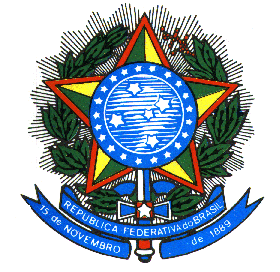 